ASAD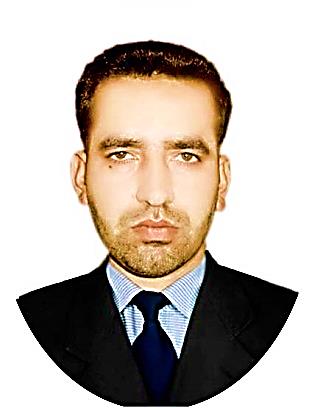 Asad.380295@2freemail.com  Geologist & HSE CertifiedSUMMARYGeology graduate from UAJK Pakistan with professional certifications in health and safety  I.e. NEBOSH IGC, IOSH Managing Safely, HABC Level 2 fire safety and construction material testing certificate having 3 years’ experience in the construction Industry. Currently seeking a challenging position in the HSE a dynamic organization with an aim to contribute towards organizational HSE policies by enhancing competency and ethical standards, to excel consistently and meet the organizational goals.  PROFESSIONAL EXPERIENCE December 2014	HSE OFFICER	 To December 2017   (3 years)		CGGC CHINA (CONTRACTOR)			Neelum Jehlum Hydro power Project Muzaffarabad, A.K Pakistan.			Most substantial dutiesTo conduct Tool box talks meetingsTo inspect the site to ensure that it is a hazard free environmentTo verify that tools and equipments are safe to useTo promote safety practices at the work siteDoing risk assessmentsTo handle safety signagePersonal protective equipmentsEDUCATION  Sep. 2011 to Dec. 2015	B.S Applied Geology (4 Years) CGPA – 3.67				University of Azad Jammu & Kashmir 							Muzaffarabad AJK Pakistan       2009 to 2011		HSSC Pre Engineering (2 years) with 73% Marks Punjab College of Commerce, Rawalpindi Pakistan       2007 to 2009		SSC (Science) (2 years) with 87% MarksRead Foundation College Dhirkot, AJK Pakistan  AWARDS & CERTIFICATESThree months construction material testing course from KRL, Pakistan.OSHA 30-Hours General industry U.S.AIOSH Managing Safely U.KHABC level 2 Award in fire SafetyNEBOSH international General Certificate U.KAward from university on Best Essay WritingSix Months computer basic and professional course.Received Gold medal in the SSC.